フリガナホワイトカレーうどん料理名ホワイトカレーうどん〈料理の紹介〉コンセプトとセールスポイントなどコンセプトは、普段仕事をしてるお母さんが帰って来てから、お手軽においしく子供にも好んで体も温まって食べられるもの。セールスポイントは、短時間で作れるカレールー、うどんめん、八雲のもも肉がそろえられた簡単に作れることです。主な食材ふるやさんから買った八雲産ももスライス、野田生（幸村さん）の軟白ネギ材料と分量（１人分）・豚モモスライス　　　　　･･･100g　・ホワイトカレーフレーク　･･･40g・ほんだし（顆粒）　　　　･･･大さじ1　　　 ・めんつゆ　　　　　　　　･･･大さじ3　　　　　 ・玉うどん　　　　　　　　･･･1玉　　　　　 ※材料費（　250　）円作り方①　250㏄のお湯を鍋で沸かし、豚モモをゆであくを取ります。※豚モモは一口大に切ります。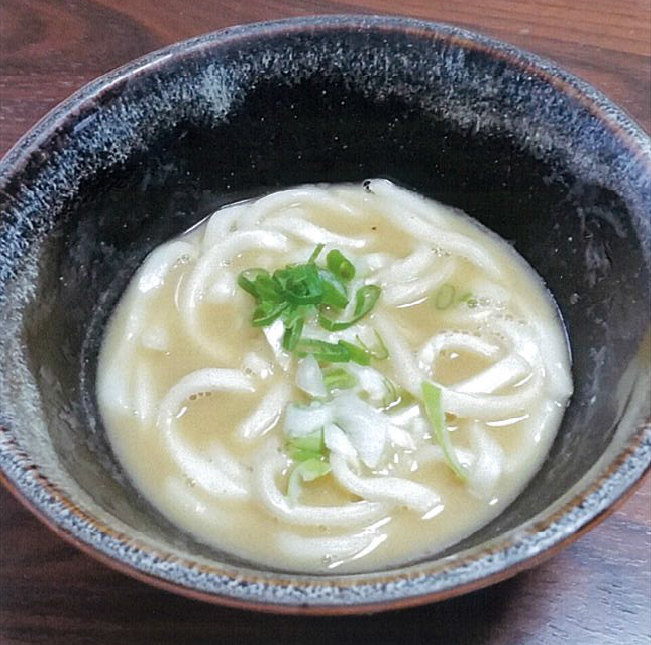 ②　めんつゆ大さじ3、ほんだし大さじ1、ホワイトカレーフレーク40gを入れつゆを作ります。③　鍋に玉うどんを入れひと煮立ちさせて出来上がり。トッピングに軟白ネギをちらします。　　　　　　　　　　　　　　　　　　　　　　　　　　　　　　　　※調理時間（　15　）分